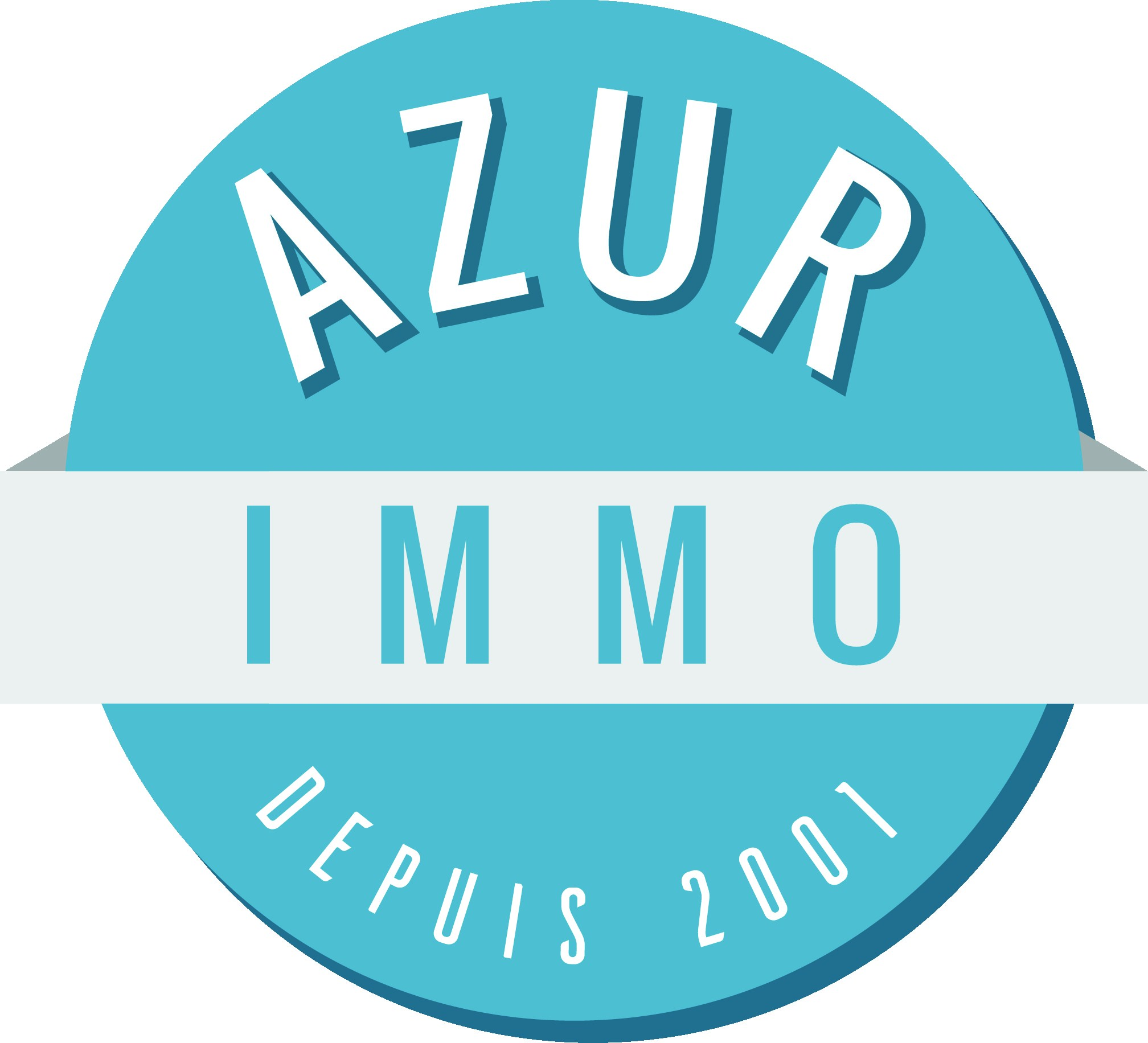           HONORAIRES*Les prix de cette affiche sont affichés toutes taxes comprises correspondant à la TVA de 20 % VENTE- Biens de 0 à 99 999€ net vendeur : forfait 7 000€- Biens de 100 000€ à 199 000€ net vendeur : 7%- Biens de 200 000€ à 399 000€ net vendeur : 6% - Au-dessus de 400 000€ : 5% du prix de vente net vendeur Frais à la charge des vendeurs*Tranches non cumulatives - TVA applicable 20 %LOCATION(Loi ALUR)Visite + constitution du dossier + rédaction du bail : 10€/m2Etat des lieux : 3€/m2Honoraires Acquéreurs & Vendeurs : 13€/m²/partiePlafonnés à 1 mois de Loyer*La part d’honoraire du locataire ne peut excéder celle du propriétaire**